23-24 GOALS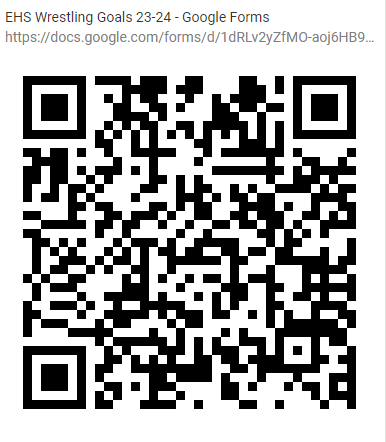 